Первая задача и пример решения подобной задачи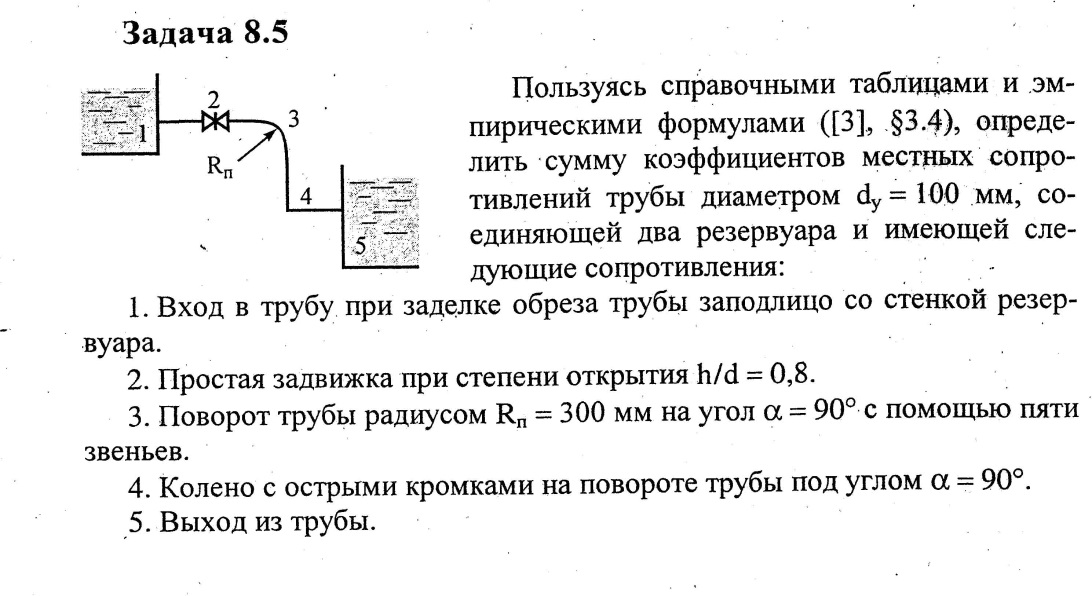 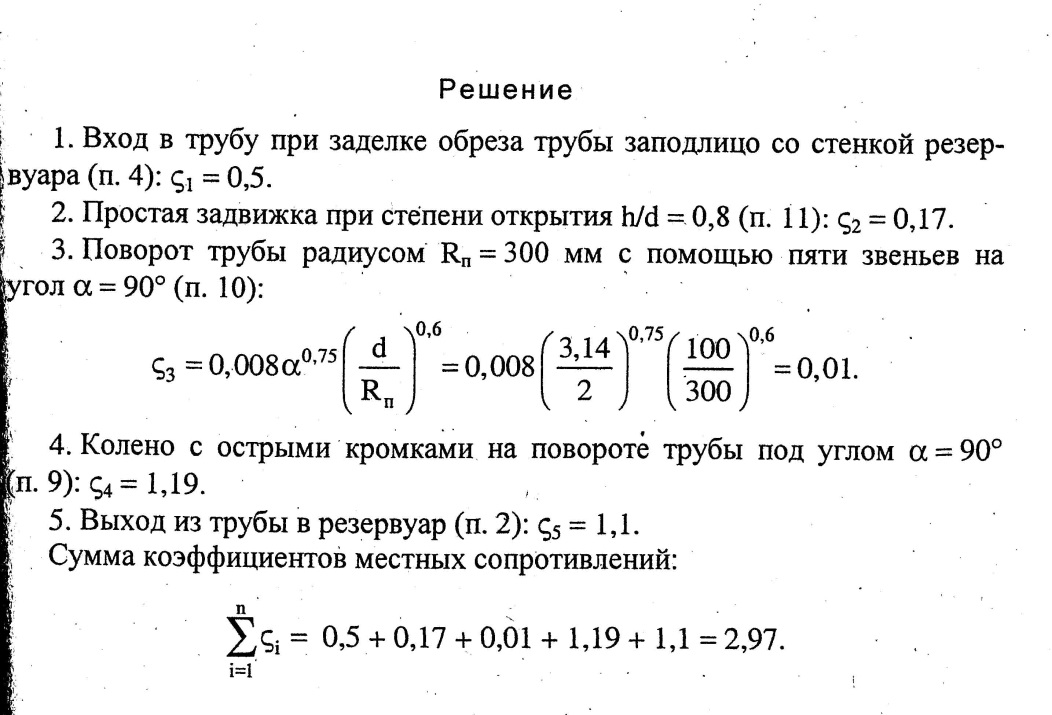 Условия задачи 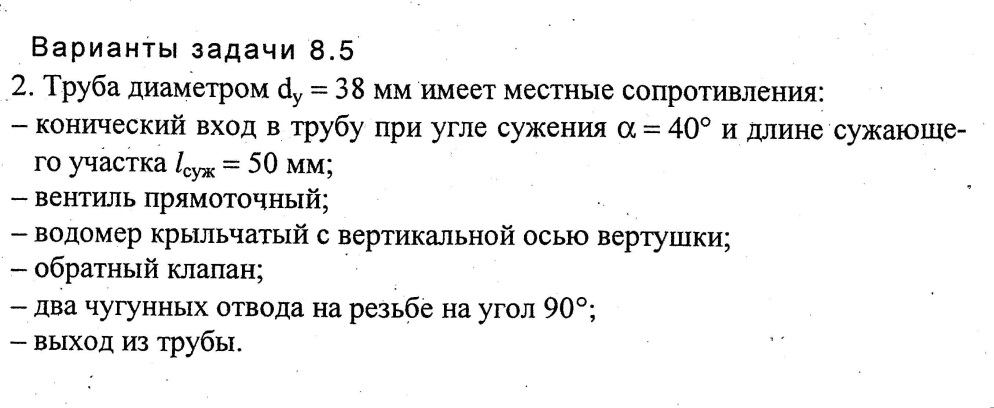 2. вторая задача и пример решения подобной задачи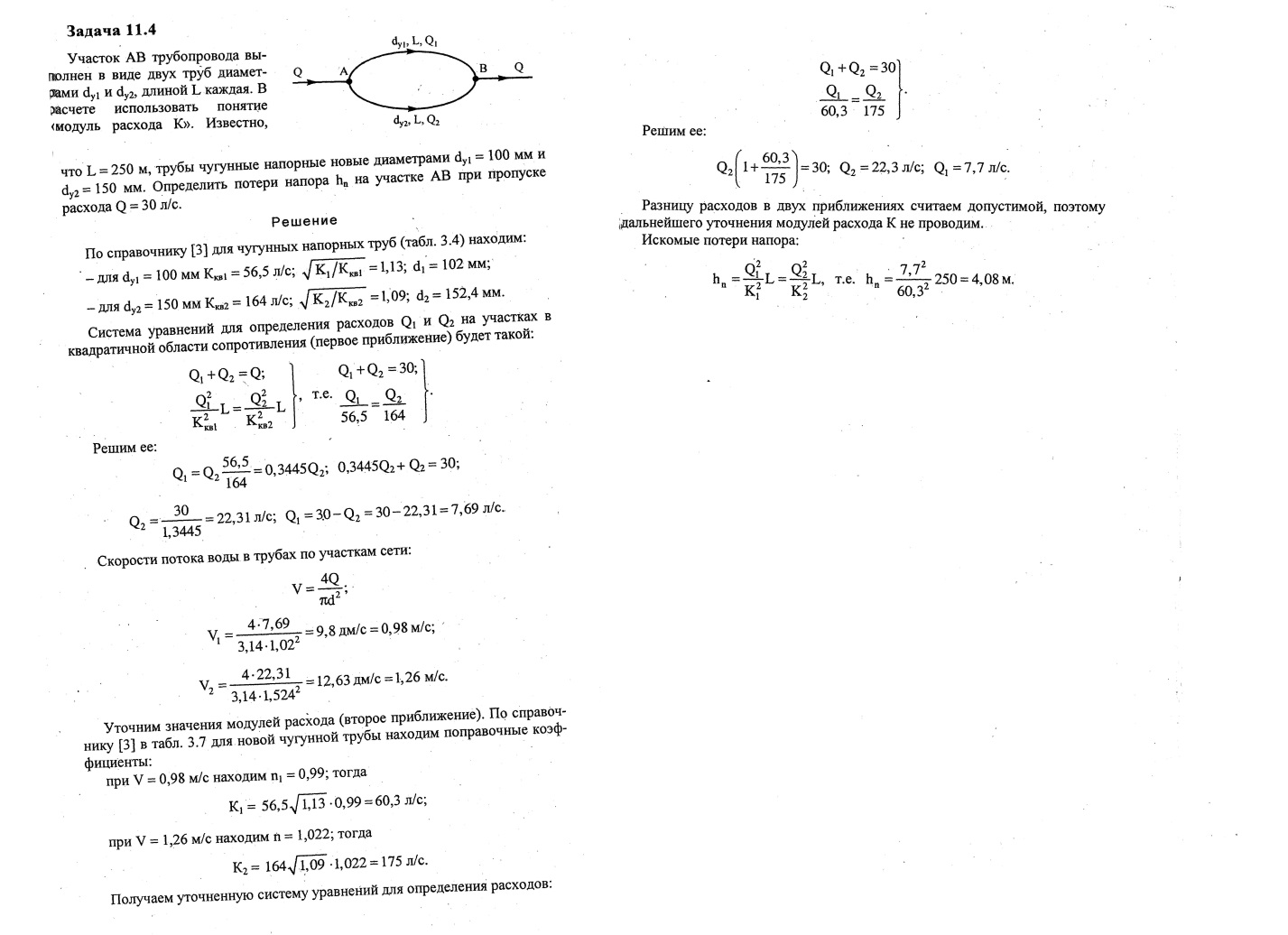 Условия задачи 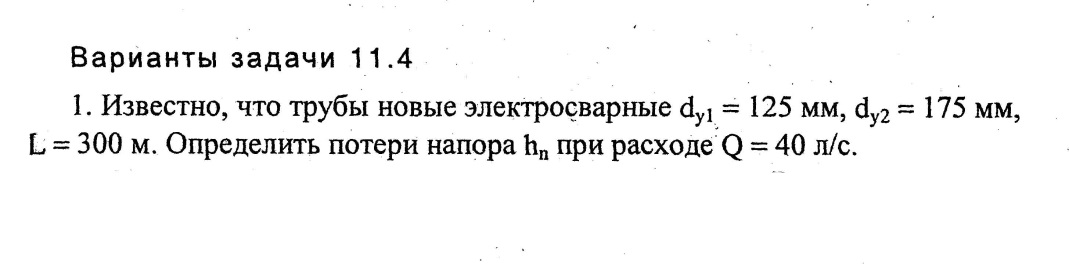 